П О С Т А Н О В Л Е Н И Еот 04.07.2024   № 572г. МайкопО регулировании некоторых вопросов, связанных с единовременной денежной выплатой гражданам, заключившим контракт с Министерством обороны Российской ФедерацииРуководствуясь статьей 16 Федерального закона от 06.10.2003 
№ 131 – ФЗ «Об общих принципах организации местного самоуправления в Российской Федерации», п о с т а н о в л я ю:1. Установить, что единовременная денежная выплата гражданам, заключившим контракт с Министерством обороны Российской Федерации о прохождении военной службы через пункт отбора на военную службу по контракту (3 разряда) города Майкопа или Военный комиссариат Республики Адыгея (офицеры запаса) и убывающим в войсковые части, установленные расчетом Генерального штаба Вооруженных Сил Российской Федерации и (или) расчетом военного комиссариата Республики Адыгея, а также по отношениям командиров воинских частей или согласно телеграмм (распоряжений) Южного военного округа,  выплачивается в следующих размерах:- 105 000 рублей – заключивших контракт в период с 01.04.2024 по 30.04.2024;- 155 000 рублей – заключивших контракт в период с 01.05.2024 по 31.05.2024.2. Определить, что единовременная денежная выплата, указанная в пункте 1 настоящего постановления, назначается при предоставлении в Отдел муниципальных социальных программ Администрации муниципального образования «Город Майкоп» документов, предусмотренных пунктом 27.1 Порядка реализации мероприятий подпрограммы «Адресная социальная поддержка граждан» муниципальной программы «Социальная поддержка отдельных категорий граждан муниципального образования «Город Майкоп», утвержденного постановлением Администрации муниципального образования «Город Майкоп» от 05.03.2022 № 205.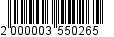 3. Опубликовать настоящее постановление в официальном сетевом издании «Майкопские новости» (https://maykop-news.ru/docs) и разместить на официальном сайте Администрации муниципального образования «Город Майкоп» (https://maykop.ru/munitsipalnaya-pravovaya-baza/).4. Постановление «О регулировании некоторых вопросов, связанных с единовременной денежной выплатой гражданам, заключившим контракт с Министерством обороны Российской Федерации» вступает в силу со дня его официального опубликования. Глава муниципального образования«Город Майкоп»	                                                                     Г.А. МитрофановАдминистрация муниципального образования «Город Майкоп»Республики Адыгея 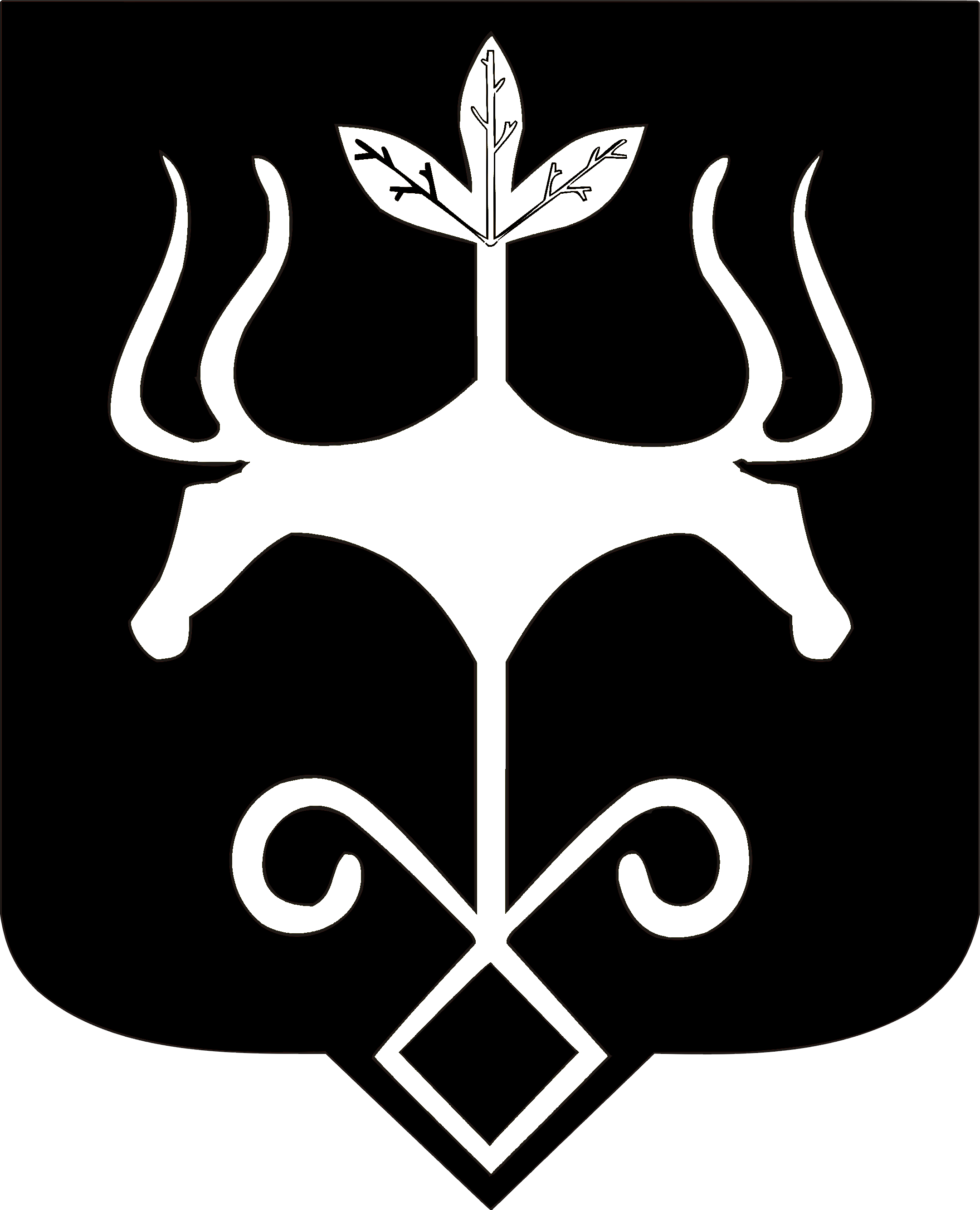 Адыгэ Республикэммуниципальнэ образованиеу 
«Къалэу Мыекъуапэ» и Администрацие